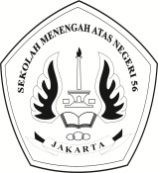 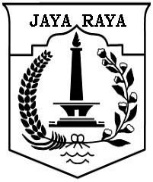 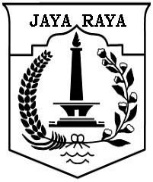 	ULANGAN  TENGAH SEMESTER 2015 / 2016LEMBAR SOALPETUNJUK :Tulis nama dan nomor peserta Anda pada lembar jawaban.Dahulukan menjawab soal-soal yang dianggap mudah.Kerjakan pada lembar jawaban yang disediakan.Bentuk soal essay terstruktur.Tidak diperbolehkan menggunakan kalkulator.Periksalah pekerjaan Anda sebelum diserahkan kepada pengawas.	Jawablah petanyaan-pertanyaan dibawah ini1. Mengapa jamur di dalam klasifikasi 5 kingdom merupakan kingdom tersendiri ? Jelaskan !2. Apa dasar pengelompokkan organisme yang termasuk ke dalam jamur ? Tuliskan kelompok-kelompok tersebut !3. Jelaskan peranan jamur bagi kehidupan, lengkap dengan contoh jamurnya!4. Mengapa Lichenes termasuk simbiosis mutualisme ? Jelaskan !5. Jelaskan perbedaan mendasar antara endomikoriza dan ektomikoriza!6. Apa yang dimaksud dengan dunia tumbuhan ? Jelaskan !7. Apa saja ciri-ciri umum makhluk hidup yang termasuk kelompok tumbuhan ( kingdom plantae ) ?8. Apa perbedaan antara siklus hidup ( metagenesis ) tumbuhan lumut dan tumbuhan paku ?9. Bagaimana pengelompokkan Gymnospermae? Berilah masing-masing satu contoh tumbuhan untuk masing-masing kelompok !10. Apa peranan tumbuhan bagi manusia ?